БАРИШІВСЬКА СЕЛИЩНА РАДАВІДДІЛ ОСВІТИ, МОЛОДІ ТА СПОРТУпров. Банний, 3, смт Баришівка, Київська обл.07501,  (04576) 5-18-65, факс (04576) 5-15-48 E-mail: osvita@baryshivska-gromada.gov.ua, кодЄДРПОУ4278113701.07.2020_ № _01-16/428Керівникам закладів освітиВідділ освіти, молоді та спорту Баришівської селищної ради надсилає для неухильного виконання лист департаменту освіти і науки Київської обласної державної адміністрації від 19.06.2020№ 12-01-18/1936 щодо збору коштів з батьків педагогічними працівниками (додається).Просимо зміст зазначеного листа довести до відома педагогічних працівників закладу освіти.Додаток на 2 арк.Провідний спеціаліст ВОМС		/підпис/		Т.В. Щерба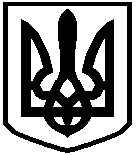 